JT CARE HOMES LTDHead office: 258 Garstang Road, Fulwood, Preston, PR2 9QBContact: 01772 717829BROOKLANDS, 6 Black Bull Lane, Fulwood, Preston, PR2 3PU.         	Tel: 01772 719078	      FAIRMONT, 30 Watling Street Road, Fulwood, Preston, PR2 8DY.  	Tel: 01772 715228	              OXFORD HOUSE, 258 Garstang Road, Fulwood, Preston, PR2 9QB. 	Tel: 01772 713503ISSUE NO. 39	AUTUMN 2017RESIDENT’S NEWS HELLO’S A warm welcome to Mary at Brooklands.  Also to Kathleen at Brooklands, Neil at Fairmont and Jane at Oxford House who have come to stay with us for a short while.  We hope you all settle into your new surroundings.BIRTHDAY ANNOUNCEMENTSJohn (BR) on 2nd July					Kathleen (OX) on 28th AugustRichard (BR) on 6th July					Jane (OX) on 4th SeptemberRoger (OX) on 10th July					Veronica (FM) on 7th SeptemberBill (FM) on 11th July					May (OX) on 11th SeptemberCelia (FM) on 14th July					Mark (FM) on 18th SeptemberPat (BR) on 16th July					Marie (BR) on 23rd SeptemberOlive (BR) on 31st July					Esther (OX) on 26th SeptemberNeil (FM) on 4th August					Katie (BR) on 28th SeptemberDulcie (OX) on 17th AugustHAPPY BIRTHDAY TO EVERYONEACTIVITIESREGULAR ACTIVITIES AT ALL HOMESHairdresser weekly at all homesAromatherapy with Mary at FairmontExercises and games with Margaret 2 times per weekHoly communion weeklyFortnightly reflexology at FairmontWeekly movie night and takeaway at FairmontFilm afternoons at Oxford House/BrooklandsChiropodist visits regularlyBROOKLANDSDaily papers / magazinesTea party for JL birthdayWeekly nail paintingMovie afternoons on SundayTennis on TV for Mena, Tom, Katie, RichardWeekly activities with MargaretChair footballCadley School performed their Disney showDominoes with DianeExercises with Margaret on FridaysChiropodist visitsPhantom Winger for lunch - Marie, Ada, Connie, Edna, Ellen, Pat, Olive, Bill, DoreenBooks donated to Doreen and JeanMarion to SouthportPat and Marie singing to musicKatie and Richard out for lunchPoppy and Jacks nursery visited Games in the lounge (hoopla)Shopping and lunch at Sainsbury's - Mena, Kath L and Katie4 in a row game - Pat Wynn Ellen and BertSummer fair (tombola, bbq, face paints, cake stall, raffle, hook a duck, sponge throwing, ice cream) and buffet tea - all residents and familiesRegular Holy Communion - Mena, Richard, Joan C, WynnKatie visited her daughterJL out to townReminiscing - Marie, Wynn, Pat, Marion, Doreen and EllenHigher and lower games - Tom Pat Marion and Kath RileyMarie went to Fairmont to use tilting bath with Rachel WalmsleyApetito taster day - all residents 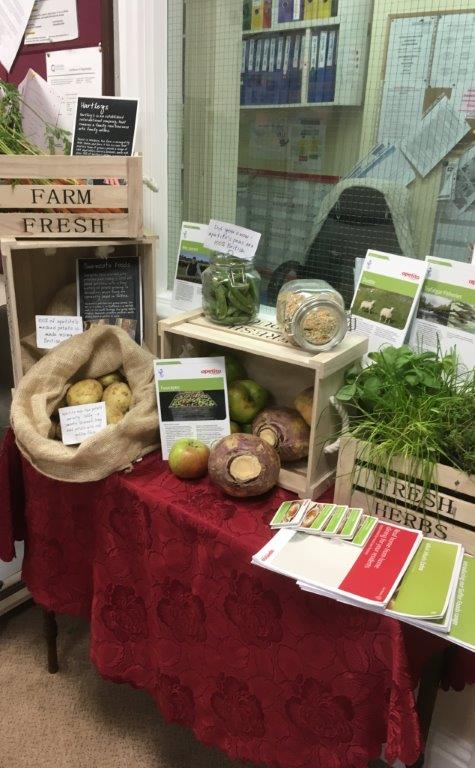 OXFORD HOUSEJuly ActivitiesChiropodist 15/07/17DominoesReminiscence AfternoonsKaraoke Sing-a-LongsSat out when weather permittedEP – Out to church with family on weekly basisRM – Out for tea with Janet MH – Out with Claire to do baking at homeVisitors on a daily basis for majority of residentsAugust Activities SkittlesPamper Afternoons (nails cut/filed and nail varnish applied), Sing-a-LongsMemory Game – Questions and AnswersReminiscence Afternoons04/08/17 - Chiropodist05/08/17 – 1/5 Duo13/08/17 – Jackie came in with children to see residents/residents sat outside with drinks and ice-creams.22/08/17 – Blackpool Zoo Trip - Residents MC, DC, RM, BG AND EG, CD.  Staff – Sharon A, Sharon G, Sam, Sarah with Liam and Luke, Hollie with Darcie and RM’s wife Janet27/08/17 – KM party tea with family in dining room for birthdayEP – out to church with family on weekly basisDM – out to Costa CoffeeResidents sat out when weather permittedVisitors on a daily basis for majority of residentsSeptember ActivitiesMemory GameSnakes and Ladders Eye SpySing-a-LongsPamper Afternoons – Hand Massages, Nails cut and filed, Nail varnish applied14/09/17 – Old Time Songs and Dancing18/09/17 – SD Holy Communion19/09/17 – DM out for lunch20/09/17 – MH out with daughters22/09/17 – ChiropodistMH out with daughtersEB out for coffee with daughterCD out to town with Sarah JB started Jigsaw with SamMH – out to Lytham for Fish and Chips with daughterEP – out with family to church on weekly basisDM – out to Costa CoffeeJB – out for lunch with daughterVisitors on a daily basis for majority of residentsFAIRMONTJuly ActivitiesA few of our residents have been shopping and out for meals to Preston Docks Movie days and nights with nibbles We have had pet therapy. Donna’s husband Michael brought our dogs Brandy and Bailey in to see the residents. On the 4th of July staff and residents dressed up in red white and blue and enjoyed line dancing with Bev The 7th July brought a country and western day.  We dressed up cowboy style and had a singer in We had strawberries and cream for Wimbledon Debbie’s son went out to buy Mark an I-pad and set it up for him he loves listening to films and music Bowling on the WII with the residentsCELIA went out for lunch with Susan and Michelle for her birthday We have sat out in the garden and had ice creams Craig skyped his dad and sister in Kent Jimmy Hall has been out to visit his sister. Michael has been shopping to Asda Eric has been out for coffee and cake Bill went out to sisters for lunchAugust ActivitiesMovie days/nights with nibblesLadies have had their nails paintedJack went the cinema with son to watch Dunkirk Celia Bill Jean and Veronica went to watch Footloose at the Guild Hall with Donna and Margo. Veronica, Celia, Bill and Susan visited Blackpool Zoo with Donna and Brenda We had a summer raffle Spent lots of time outside in the sun with ice creams Eric, Jack and Peggy went back in time to the Lytham 1940s weekend with Charlotte, Brenda and Donna who all dressed as land girls September ActivitiesBill went out shopping with his sister and out for lunch Marks 50th birthday rock and roll bash with singer Tommy Jones followed by cake and tea Lots of family visitingVeronica face timed her daughter and grandson on her birthdayIMROVEMENTS AROUND THE HOMES6 monthly inspection & test of fire alarms & emergency lighting by ACE security at all 3 homesAnnual test and inspection of all fire extinguishers by EMBETER at all 3 homesBROOKLANDSTree work carried out by NJD Tree Services4 Vertical blinds fitted by Poppy Blinds11 Bedroom, small lounge, main lounge, corridor & dining room carpets professionally cleaned by Leyland Cleaning ServicesRemove old dining room carpet and replace with new Polysafe flooring fitted by Carpet & Flooring SolutionsNew desktop PC & new printer for office supplied by Genesis IT & Telecommunications Ltd3 vertical blinds fitted by Poppy BlindsLounge and entrance hall carpets professionally cleaned by Leyland Cleaning ServicesBurlodge hostess trolley serviced by Burlodge LtdFood store & garage re-roofed by Harold BurrowFAIRMONTNew Polysafe flooring fitted in room 8 by Carpet & Flooring SolutionsTreework carried out by NJD Tree ServicesExtraction of flood water and carpets professionally cleaned by Leyland Cleaning ServicesMoving and cleaning of fish tank by McMillans AquariumsNew Polysafe flooring fitted in room 10 by Carpet & Flooring SolutionsNew console table for entrance hall supplied by BaronsOXFORD HOUSERemove old entrance carpet and fit new larger matting by Carpet & Flooring Solutions14 bedroom, lounge, dining room, main corridor, inner corridor stairs & landing carpets all professionally cleaning by Leyland Cleaning ServicesCollection & disposal of confidential waste by Safe Waste SHreddingRepairs to Baxi boiler and test by The James Mercer GroupLounge, dining room, small lounge, corridor and 11 bedroom carpets professionally cleaning by Leyland Cleaning ServicesGOODBYESFarewell to Chris and James who left in August and also to Michael who left in September all were residents from Fairmont.  Marjorie from Oxford House passed away on 23rd July.  William passed away on 18th August and Edna passed away on 24th September, both were residents at Brooklands.  Joyce from Fairmont passed away on 19th September.We would like to extend our deepest sympathies to all of their families and friends. STAFF NEWSWe have welcomed a new handyman Kevin to the Company. We also have a new Senior carer at The Brooklands Nikki, 2 night care assistants Katie and Lauren at Fairmont and new carers Nicola, Jenna, Leanne at Oxford. In addition we have a new chef Martin at Oxford House. We welcome them all to the Company.STAFF TRAININGTraining News July 2017 – September 2017July 2017The Level 2 and Level 3 Health and Social Care Diploma continued to be delivered to staff in house by Runshaw College. Our Managers continued working towards their Level 5 Diploma in Leadership and Management in Health and Social Care with Runshaw College. 3 members of staff completed MUST Nutritional Screening Tool Training.5 members of staff attended a seminar run by a CQC Inspector covering best practice around Valid Consent, the Mental Capacity Act and DNACPR instructions.3 staff from Oxford House attended their second session of a ‘React to Red’ Pressure Ulcer Prevention Training programme.Staff completed a total of 15 E Learning Courses as induction or refresher training in the following areas: Hand Hygiene, Mental Capacity Act and Deprivation of Liberty Safeguards, Challenging Behaviour, Safe Administration of Medication and Basic First Aid.5 staff completed Moving and Handling Training as part of their induction or refresher training.One member of staff completed a Level 2 Award in Food Safety and Hygiene for Catering.Two members of staff achieved the Care Certificate as part of their company induction.August 2017The Level 2, Level 3 Diplomas in Health and Social Care were delivered in house by Runshaw College. Our Managers continued working towards their Level 5 Diploma in Leadership and Management in Health and Social Care with Runshaw College. Anita Watson from Lancashire Infection Prevention and Control Team came to each of our homes to talk to staff about an initiative called the Hi 5 Hydration Research Project that we are taking part in. This project will run alongside the Hydration Toolkit for Care Home that we are already using. It aims to reduce antibiotic usage (and help combat antibiotic resistance) by increasing hydration and opportunities for hydration in care homes.Staff completed a total of 6 E Learning Courses as induction or refresher training in the following areas: Hand Hygiene, Mental Capacity Act and Deprivation of Liberty Safeguards, Challenging Behaviour, Safe Administration of Medication and Fire Safety.One member of staff achieved the Care Certificate as part of their company induction.September 2017The Level 2, Level 3 Diplomas in Health and Social Care were delivered in house by Runshaw College. Our Managers continued working towards their Level 5 Diploma in Leadership and Management in Health and Social Care with Runshaw College. 5 members of staff completed Moving and Handling Training as part of their company induction or refresher training.One of our company Safeguarding Champions attended a one day Safeguarding Champion Forum.Staff completed a total of 9 E Learning Courses as induction or refresher training in the following areas: Hand Hygiene, Mental Capacity Act and Deprivation of Liberty Safeguards Training and Safe Administration of Medication.One member of staff completed a Level 2 Award in Food Safety and Hygiene for Catering.1 member of staff successfully achieved their Care Certificate.LOOKING AHEADWe have some exciting new initiatives being introduced in the coming months, including the introduction of electronic care records. In October we have the Virtual Dementia Bus visiting Fairmont for 2 days; all staff will be taking part in this immersive dementia experience. We do have a couple of vacant slots available so if we have any family members who would like to take part in the experience this can be arranged for a fee of £35. Please speak to one of our home managers if this is of interest. We are also bringing in some expert activity guidance in the form of OOMPH Wellness. This is an organisation who will help our staff to make everyday happenings into highlights and assist with activity planning and delivery. More information on this initiative will become available as and when it is introduced to each home.DIRECTORS BLOGIt always amazes me just how much we achieve in a 3 month period!Our staff have been working hard to ensure that our residents have the best quality of life with lots of outings and activities to enrich their daily lives. We are sure that residents benefit greatly from being given opportunities to engage in meaningful activities, which is the reason why we have signed up with the OOMPH Wellness programme. OOMPH stands for “Our Organisation Makes People Happy” and we will have activity teams within all our homes all under the expert guidance of our OOMPH trainer Lisa. In addition we are trying to focus on improving the functionality of our buildings to improve everyday life for our residents. You will notice over the coming months that we will be changing floor coverings, lighting, taps etc keeping health and safety paramount in our minds. These improvements will take time and we ask you to bear with us throughout this period.Obviously we are now approaching Halloween and the festive season which are always busy times for us. Please keep your eyes on our notice boards for upcoming events; we appreciate your support. If there is anything we are not doing that you think would enhance the lives of our residents please do not hesitate to let us know.